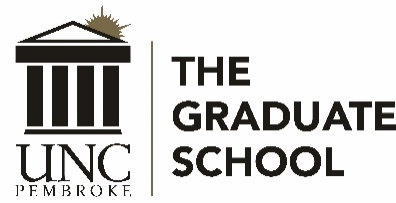 AGENDAUNCP Graduate Council MeetingMonday, January 27, 2020, 3:00 p.m.UC Annex 203Approval of the Agenda Approval of the Minutes from November 18, 2019 Meeting Marketing and communications update: Eleanor JohnsonLibrary update and call for input:  Dean SwansonGraduate Faculty NominationsProgram Proposal – MSARemove one guided program elective and reduce contact hours from 39 to 36 for the overall programRationale: The proposed change will streamline the curriculum and align with other Educator Preparation Programs (UNC and independent) with respect minimum hours for degree completion. Currently, candidates must complete 39-semester hours, including two 3-hour guided electives. The proposed changed will eliminate one of the two guided electives, resulting in a 36-semester hour program.  The reduction will not impact the quality of the core program.Graduate School Items/ReportUpdate of Office Enrollment Activities—Emily OxendineGA surveys, Supervisor Surveys—Dr. Kirill BuminGraduate Course Analyses Graduate Exit Survey (response rate – 77.6%)Tuition Charges, Clarification- for both the bursar and financial aid: a student coded as undergraduate student is charged the undergraduate tuition rate.  If coded as graduate, charged the graduate tuition rate. AdmissionsPost admission decision changesIf you accept students post deadline, please remove deadlineDirectives must come from PD, not student or other facultyAim for 24 hour turn-a-roundNo DDT, no full admissionFull admit letters do not have space to add decision letter text, communicate via email.Graduate Research SymposiumAlso Open House, Representation from all programsAll GAsUnfinished/New Business Announcements/RemindersAnnouncements: Grad Council meetings from will continue in UC Annex 203.Remaining Grad Council Meetings for 19-20 academic year (at 3:00 pm in UC Annex 203): February 17, March 16, and April 20 of 2020Application Deadlines:March 1 for fall 2020 graduation October 1 for spring 2021 graduationGraduate School Spring Commencement, May 8, 7:00 pm, GPACGraduate Research Symposium – Monday, April 6 @ 5-7:30 pmGraduate Spring Fling – info TBALast NameFirst NameDegreeDeptProgramStatusCVMetoyerCarolDNPNursingMSNAdjunctDongreLeighPhDCounselingCMHCAdjunctKennedyStephenPhDCounselingPSCAdjunctLloydMeredithMSCounselingPSCProf Aff